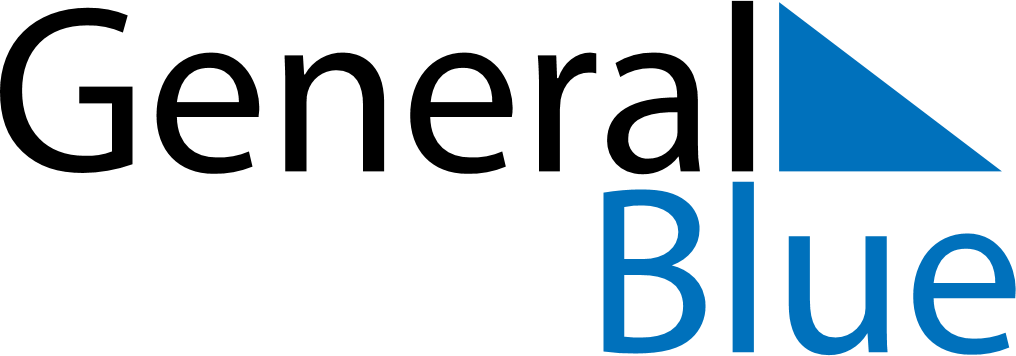 October 2024October 2024October 2024October 2024October 2024October 2024Heilbronn, GermanyHeilbronn, GermanyHeilbronn, GermanyHeilbronn, GermanyHeilbronn, GermanyHeilbronn, GermanySunday Monday Tuesday Wednesday Thursday Friday Saturday 1 2 3 4 5 Sunrise: 7:22 AM Sunset: 7:02 PM Daylight: 11 hours and 39 minutes. Sunrise: 7:24 AM Sunset: 7:00 PM Daylight: 11 hours and 36 minutes. Sunrise: 7:25 AM Sunset: 6:58 PM Daylight: 11 hours and 32 minutes. Sunrise: 7:27 AM Sunset: 6:56 PM Daylight: 11 hours and 28 minutes. Sunrise: 7:28 AM Sunset: 6:54 PM Daylight: 11 hours and 25 minutes. 6 7 8 9 10 11 12 Sunrise: 7:30 AM Sunset: 6:52 PM Daylight: 11 hours and 21 minutes. Sunrise: 7:31 AM Sunset: 6:50 PM Daylight: 11 hours and 18 minutes. Sunrise: 7:33 AM Sunset: 6:47 PM Daylight: 11 hours and 14 minutes. Sunrise: 7:34 AM Sunset: 6:45 PM Daylight: 11 hours and 11 minutes. Sunrise: 7:36 AM Sunset: 6:43 PM Daylight: 11 hours and 7 minutes. Sunrise: 7:37 AM Sunset: 6:41 PM Daylight: 11 hours and 3 minutes. Sunrise: 7:39 AM Sunset: 6:39 PM Daylight: 11 hours and 0 minutes. 13 14 15 16 17 18 19 Sunrise: 7:40 AM Sunset: 6:37 PM Daylight: 10 hours and 56 minutes. Sunrise: 7:42 AM Sunset: 6:35 PM Daylight: 10 hours and 53 minutes. Sunrise: 7:44 AM Sunset: 6:33 PM Daylight: 10 hours and 49 minutes. Sunrise: 7:45 AM Sunset: 6:31 PM Daylight: 10 hours and 46 minutes. Sunrise: 7:47 AM Sunset: 6:29 PM Daylight: 10 hours and 42 minutes. Sunrise: 7:48 AM Sunset: 6:27 PM Daylight: 10 hours and 39 minutes. Sunrise: 7:50 AM Sunset: 6:25 PM Daylight: 10 hours and 35 minutes. 20 21 22 23 24 25 26 Sunrise: 7:51 AM Sunset: 6:23 PM Daylight: 10 hours and 32 minutes. Sunrise: 7:53 AM Sunset: 6:22 PM Daylight: 10 hours and 28 minutes. Sunrise: 7:54 AM Sunset: 6:20 PM Daylight: 10 hours and 25 minutes. Sunrise: 7:56 AM Sunset: 6:18 PM Daylight: 10 hours and 21 minutes. Sunrise: 7:58 AM Sunset: 6:16 PM Daylight: 10 hours and 18 minutes. Sunrise: 7:59 AM Sunset: 6:14 PM Daylight: 10 hours and 15 minutes. Sunrise: 8:01 AM Sunset: 6:12 PM Daylight: 10 hours and 11 minutes. 27 28 29 30 31 Sunrise: 7:02 AM Sunset: 5:11 PM Daylight: 10 hours and 8 minutes. Sunrise: 7:04 AM Sunset: 5:09 PM Daylight: 10 hours and 4 minutes. Sunrise: 7:06 AM Sunset: 5:07 PM Daylight: 10 hours and 1 minute. Sunrise: 7:07 AM Sunset: 5:05 PM Daylight: 9 hours and 58 minutes. Sunrise: 7:09 AM Sunset: 5:04 PM Daylight: 9 hours and 54 minutes. 